О признании утратившим силу постановление администрации Гривенского сельского поселения Калининского района                                           от 18 декабря № 226 «Об утверждении положения о стратегическом планировании в Гривенском  сельском поселении Калининского района»Руководствуясь Уставом Гривенском сельского  поселения Калининского района, п о с т а н о в л я ю:1. Признать утратившим силу постановление администрации Гривенского сельского поселения Калининского района                                           от 18 декабря 2018 года  № 226 «Об утверждении положения о стратегическом планировании в Гривенском  сельском поселении Калининского района».2. Общему отделу администрации Гривенского сельского поселения Калининского района (Юрьева) обнародовать  настоящее постановление в установленном порядке  и разместить  его на официальном сайте администрации  Гривенского сельского поселения Калининского района http//www.grivenskoesp.ru . 3. Контроль за выполнением настоящего постановления  оставляю за собой.4. Настоящее постановление вступает в силу со дня его официального обнародования.Глава Гривенского сельского  поселения Калининского района                                                                            Л.Г. Фикс2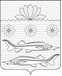 АДМИНИСТРАЦИЯ ГРИВЕНСКОГО СЕЛЬСКОГО ПОСЕЛЕНИЯКАЛИНИНСКОГО РАЙОНАПОСТАНОВЛЕНИЕ                 от 27.06.2019                                                                       №  109станица ГривенскаяЛИСТ СОГЛАСОВАНИЯпроекта постановления администрации Гривенского сельского поселения Калининского района от  27.06.2019  № 109ЛИСТ СОГЛАСОВАНИЯпроекта постановления администрации Гривенского сельского поселения Калининского района от  27.06.2019  № 109ЛИСТ СОГЛАСОВАНИЯпроекта постановления администрации Гривенского сельского поселения Калининского района от  27.06.2019  № 109«О признании утратившим силу постановление администрации Гривенского сельского поселения Калининского района  от 18 декабря № 226                               «Об утверждении положения о стратегическом планировании в Гривенском  сельском поселении Калининского района»»Проект подготовлен и внесен: Общим отделом администрации Гривенского сельского поселения Калининского района Начальник отдела                                                                             Т.Н. Юрьева«О признании утратившим силу постановление администрации Гривенского сельского поселения Калининского района  от 18 декабря № 226                               «Об утверждении положения о стратегическом планировании в Гривенском  сельском поселении Калининского района»»Проект подготовлен и внесен: Общим отделом администрации Гривенского сельского поселения Калининского района Начальник отдела                                                                             Т.Н. Юрьева«О признании утратившим силу постановление администрации Гривенского сельского поселения Калининского района  от 18 декабря № 226                               «Об утверждении положения о стратегическом планировании в Гривенском  сельском поселении Калининского района»»Проект подготовлен и внесен: Общим отделом администрации Гривенского сельского поселения Калининского района Начальник отдела                                                                             Т.Н. Юрьева